PresseinformationDornbirn, 23. Juni 2014Steffen Salinger übernimmt ab 01.10. Zumtobel und Thorn Vertrieb in D-A-CHDornbirn, Österreich – Gemäß der neuen Strategie, im Bereich des Leuchtengeschäfts die beiden Marken Thorn und Zumtobel über eine gemeinsame Vertriebsorganisation zu vertreiben, stellt die Zumtobel Group den Vertrieb in Deutschland, Österreich und Schweiz unter eine gemeinsame Führung. Steffen Salinger wird mit Wirkung ab 01.10.2014 als Senior Vice President Sales D-A-CH die Leitung dieses Vertriebsgebiets wahrnehmen. Er übernimmt damit die Aufgabe, das Angebot für eine große Anzahl von langjährigen Kunden in der Region durch die Hinzunahme einer zweiten Marke zu verbreitern und damit die Marktanteile für die Zumtobel Group in der Region D-A-CH weiter auszubauen. Steffen Salinger studierte an der Universität Karlsruhe Elektrotechnik mit Schwerpunkt Angewandte Lichttechnik und Lichttechnische Messkunde. Seine berufliche Laufbahn startete er als technischer Berater und Leiter Mitarbeiterschulungen für Licht- und Gebäudetechnik bei Unielektro in Mannheim. Später wechselte er zu Siteco, wo er mehrere Führungspositionen im Vertrieb innehatte. Seit 2004 ist er als Geschäftsführer für die Artemide GmbH in verschiedenen Länderniederlassungen in Europa tätig. 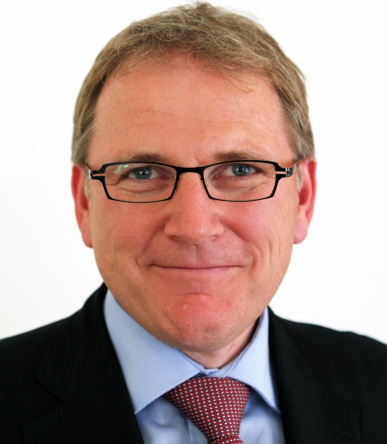 Steffen SalingerPressekontakt 								Astrid Kühn-Ulrich		    			Head of Corporate Communications	    		Tel. +43-(0)5572 509-1570	     			astrid.kuehn@zumtobelgroup.com	               		Kurzporträt Zumtobel GruppeDie Zumtobel Group mit Konzernsitz in Dornbirn, Vorarlberg (Österreich), zählt zu den wenigen Global Playern der Lichtindustrie. Die Unternehmensgruppe, die aus der 1950 gegründeten „Elektrogeräte und Kunstharzpresswerk W. Zumtobel KG“ hervorging, beschäftigte zum Bilanzstichtag 30.04.2013  7.162 Mitarbeiter (VJ: 7.456) und erreichte im Geschäftsjahr 2012/13 einen Konzernumsatz von 1.243,6 Mio EUR (VJ: 1.280,3 Mio EUR). Der Lichtkonzern verfolgt eine Mehrmarkenstrategie: Im Geschäft mit professionellen Leuchten und Lichtlösungen tritt das Unternehmen mit den Marken Zumtobel und Thorn auf. Das Geschäft mit Lichtkomponenten (Betriebsgeräte, Lichtmanagement, LED-Komponenten/Module) geschieht durch die Marke Tridonic. Das Geschäftsjahr der Zumtobel Gruppe läuft vom 1. Mai bis 30. April. Weitere Informationen unter www.zumtobelgroup.com